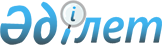 О внесении изменений в приказ Министра национальной экономики Республики Казахстан от 19 ноября 2015 года № 701 "Об утверждении Правил формирования и ведения архитектурных, градостроительных и строительных каталогов"Приказ и.о. Министра индустрии и инфраструктурного развития Республики Казахстан от 10 августа 2021 года № 428. Зарегистрирован в Министерстве юстиции Республики Казахстан 16 августа 2021 года № 24007
      ПРИКАЗЫВАЮ:
      1. Внести в приказ Министра национальной экономики Республики Казахстан от 19 ноября 2015 года № 701 "Об утверждении Правил формирования и ведения архитектурных, градостроительных и строительных каталогов" (зарегистрирован в Реестре государственной регистрации нормативных правовых актов за № 12423) следующие изменения:
      в Правилах формирования и ведения архитектурных, градостроительных и строительных каталогов, утвержденных указанным приказом:
      заголовок главы 1 изложить в следующей редакции:
      "Глава 1. Общие положения";
      заголовок главы 2 изложить в следующей редакции:
      "Глава 2. Порядок формирования, утверждения и ведения АГСК";
      пункт 9 изложить в следующей редакции:
      "9. Информация по выпускаемым конструкциям, изделиям и строительным материалам, а также о снятии строительной продукции с производства направляется организациями в ведомство уполномоченного органа для внесения соответствующих изменений и дополнений в АГСК-3.
      Сведения о выпускаемой строительной продукции содержат код продукции из классификатора строительных ресурсов, разработанного в соответствии с Типовой методикой ведения ведомственных классификаций (ТМВВК), утвержденной приказом Председателя Комитета по статистике Министерства национальной экономики Республики Казахстан от 18 марта 2015 года № 50 (зарегистрирован в Реестре государственной регистрации нормативных правовых актов за № 10779), ее наименование, стандарт и единицу измерения.";
      в приложении к указанным Правилам:
      форму основной части АГСК-3 – Перечень строительных конструкций, изделий и строительных материалов, изложить в следующей редакции:
      "
      ".
      2. Комитету по делам строительства и жилищно-коммунального хозяйства Министерства индустрии и инфраструктурного развития Республики Казахстан в установленном законодательством порядке обеспечить:
      1) государственную регистрацию настоящего приказа в Министерстве юстиции Республики Казахстан;
      2) размещение настоящего приказа на интернет-ресурсе Министерства индустрии и инфраструктурного развития Республики Казахстан.
      3. Контроль за исполнением настоящего приказа возложить на курирующего вице-министра индустрии и инфраструктурного развития Республики Казахстан.
      4. Настоящий приказ вводится в действие по истечении десяти календарных дней после дня его первого официального опубликования.
					© 2012. РГП на ПХВ «Институт законодательства и правовой информации Республики Казахстан» Министерства юстиции Республики Казахстан
				
Код продукции
Наименование
Стандарт
Единица измерения
      исполняющий обязанности 
Министра индустрии и инфраструктурного развития 
Республики Казахстан 

К. Ускенбаев
